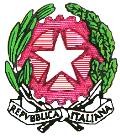 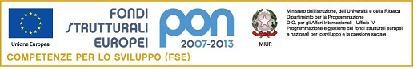 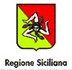 ISTITUTO COMPRENSIVO “ N. BOTTA”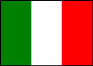 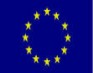 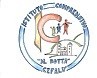 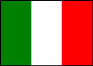 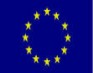 Via E. Fermi 4 , 90015 Cefalù - Tel 0921 421242 - Fax 0921 923268Mail: paic8aj008@istruzione.it- PEC: paic8aj008@pec.istruzione.itCodice fiscale: 82000590826 - Codice meccanografico: PAIC8AJ008Registro attività funzionali A.S. 2020-2021Docente …………………………………………………………………Incarico/Attività …………………………………………………………………………………………………………………………Accesso []FONDO ISTITUZ. SCOLAST. (FIS)..l.. sottoscritt.. dichiara che le attività sono state svolte in orario aggiuntivo a quello di servizio.Cefalù …………………Visto il Dirigente ScolasticoDr. Sebastiano SpiragliaData/orarioDescrizione attivitàFirma docente/i